C3 Questions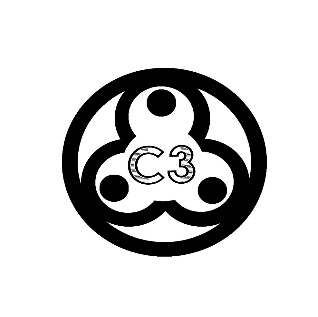 C3 exists to glorify God and edify the body by knowing and delighting in the Father through the joy and love of the Spirit and unity in the Son.Got Milk?Do you have any godly accountability in your life? If so, share how that has helped deliver you from evil. If not, how can you actively set up accountability this week?Has C3 helped you develop relationships that help keep you from sin? How can your C3 group improve at holding each other accountable as a group? As individuals?Where’s the Beef?Read Gal 2:11-21. This is an amazing example of accountability among the Apostles. What was Paul holding Peter accountable for in V11-14? Describe the situation in your own words. (Hint: Acts 10:9-15)How did Paul hold Peter accountable? Why did Paul do it that way and was it loving accountability?What would this kind of accountability look like in your own life? Satisfied?How do these truths help me see God more clearly?How do they help me savor God in my heart and mind?How do they help me show God in my words and actions?